訪問講座アンケートアンケートへのご協力をお願いします。日付　6／2８ 　学校名／　長野県福祉大学校学年/ 　　年　　　組　性別/　男性 ・ 女性１　福祉の職場・仕事について　　　ア、理解できた　　イ、ある程度理解できた　　ウ、あまり理解できなかった　エ、理解できなかった２　今後の進路選択をする上で参考となりましたかア、参考となった　イ、ある程度参考になったウ、あまり参考にならなかったエ、参考にならなかった（理由　　　　　　　　　　　　　　　　　　　　　　　）３　今後の職業選択についてア、福祉関係の仕事に就きたいと思ったイ、進路選択の１つとして選択肢に入れていきたいと思ったウ、福祉関係の仕事には就きたくないと思ったエ、既に他の進路を考えている４　福祉に対するイメージについて　　　ア、良いイメージだった　　イ、悪いイメージだった　　ウ、興味・関心がなかった5　講座を受講する前と受講した後で福祉に対するイメージは変わりましたかア、良い方に変わった　　イ、悪い方に変わった　　ウ、特に変わりはなかった講座を受講しての感想や要望等をお書きください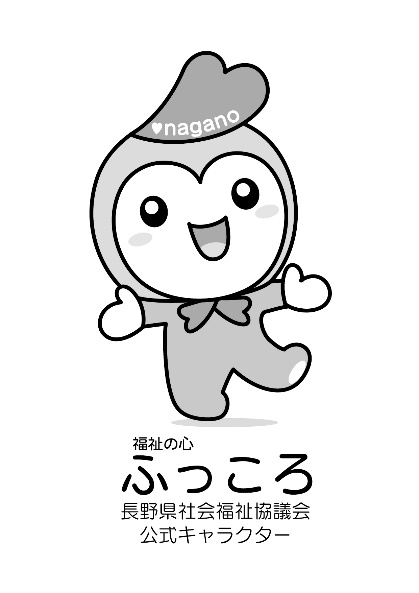 ご協力ありがとうございました。